By the end of the class, you will be able toexplain what parallel and perpendicular lines are.determine whether two lines are parallel, perpendicular, or neither.1. Go to [https://phet.colorado.edu/sims/html/graphing-lines/latest/graphing-lines_en.html?screens=3] and explore the page. Move on once you have tried everything.2.3. Create any line you want and then press . Write the equation of your line: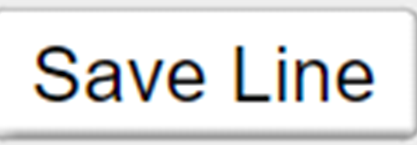 Equation:___________________________Create a different line by moving the purple point. Write the equation of this new line:Equation:___________________________The two lines are parallel.Write in your own words what it means for two lines to be parallel:4. Explain how you can tell whether two lines are parallel based on their slopes.5. Are the following pairs of lines parallel to each other?6. Check the boxes to display  and  on the graph.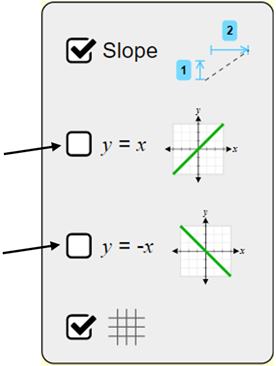 These two lines are perpendicular.What kind of angle is formed by these two lines?__________________Identify something in the room that has perpendicular lines._______________________________________________Uncheck the boxes that display  and .7. Create any line you want then press . Write the equation for the line:Equation:___________________________Create a line that is perpendicular to the line you created. Write the equation for this line:Equation:___________________________8. Write the two equations you found on the board and draw a box around them. Repeat part 7 by finding other pairs of perpendicular lines and record the equations here:9. Look at the pairs of equations on the board and that you found in part 8. Describe at least three patterns you notice:10. Explain how the slopes of perpendicular lines compare to one another.Describe what changes and what doesn’t change when you move the purple point: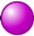 Describe what changes and what doesn’t change when you move the purple point: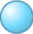 What does the  button do?Give another example of two parallel lines: (Write two equations)Give an example of two lines that are not parallel (Write two equations) and  and  and Yes    ⃣      No    ⃣Yes    ⃣      No    ⃣Yes    ⃣      No    ⃣